 Lions Roar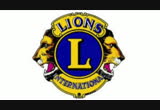 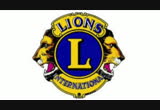 March 2022 NewsletterHello Fellow Lions---- Hope this finds everyone well and safe.There was a nice turn out at our March meeting.Website: You can always go to the Sharon Lions Website to also see what is happening with the club.Blood Drives – Our next Blood Drive will be May 3rd.  Please mark this on your calendar.We did rather well at our March Blood Drive.  We had a total of 40 units of blood donated.  I didn’t get the break down like I usually get, but I think we had 5 – 7 doubles.  This helped a lot.  Thank you who donated at our Blood Drive.Help is always needed at the Blood Drive.Scholarships - The committee will be bringing their recommendations to the club at the April meeting for giving out scholarships to some Big Foot H.S. students.  The Sharon Rose sale was GREAT.  WE SOLD 500 ROSES.  Great Job Everyone.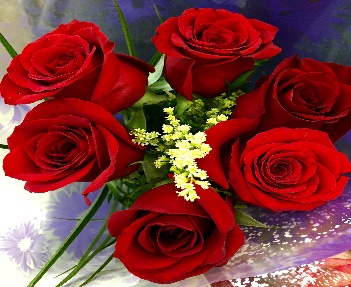 This is a reminder for the ones going with Lion Bill to pick up the Roses on April 8th, that you need to be at the Christ Lutheran Church before 7 AM.  Lion Bill wants to leave at 7 in the morning.The Roses should be back in Sharon by noon on the 8th of April.  All members that sold Roses can pick up your Roses at that time, so that you can start to deliver them to your customers.State Convention - It will be held in May at the Grand Geneva as well.  The date is May 5 – 7th at the Grand Geneva.  Among the many seminars, there will be one from the Gaming Commission on Saturday, May 7th at 10 am.  This will be about raffles on what you can and can not do, plus much more.Lions Carol, Denny Frederick, Denise, Jerry Gibbons, Bill and Sherrie Dawson will be going to the convention.Breakfast With Santa - We had a profit of $1,374.46.  Great Job Everyone.Lions Roar Schedule-   If you have not paid for the month that you selected to sponsor the Roar, please get your $21 to Lion Stephanie.Officers – President Lion Denny, 1st VP Lion Jerry Olson, 2nd VP Lion Jeff Crump, 3rd VP Lion Jessica Schnurr, Tail twister Lion Carol Frederick, Treasurer Lion Stephanie Smith, Secretary Lion Sue Mullis, Lion Tamer Lion Bill Dawson, Directors are Lions Sherrie Dawson, Lion Sara Andrus, Lion Denise Gibbons and Lion Debbie Wojcik.  Global Service Team Lion Sara Andrus and Membership/ part of the Secretary job is Lion Jerry GibbonsA nominating committee has been set up to seek new officers for the upcoming year.Remember in your prayers:  Remember in your prayers Lion Ray Lowry and Lion Bob DePiero and his wife, Linda.  Birthdays – There are 4 birthdays in March.  The first one is Lion Bill Dawson on March 16th, then Lion Marlo Crump on March 17th, next is Lion Jerry Gibbons on March 22nd and last but not least Lion Stephanie on March 27th.  There are 2 birthdays in April.  The are Lion Mona Ennis on April 28th and Lion Sue Mullis on April 29th.Upcoming events –April 8th – Pick up roses so that they can be delivered.April 26th – Lions Meeting at the Coffee Cup at 6 PM.If you have anything for the Newsletter, please get it to Lion Sherrie Dawson.  Her e-mail is bsdawson@sharontelephone.com and her mailing address is 241 Walworth St., Sharon, WI. 53585.  You can also call her at 262-736-4964.We would like to Thank Lion Sue Kragenbrink for sponsoring the Lions Roar Newsletter in March.Lions Roar is sent to you by Lion Sherrie Dawson